AUTOMATIC CUSTOMER INFORMATION AND SIGN UP SHEET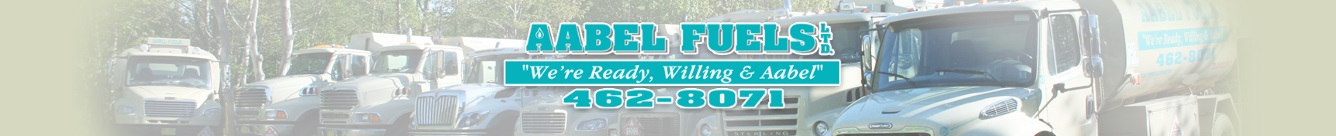 	Automatic deliveries are a scheduled delivery system that is put in place to ensure that you never run out of oil during the winter season. This service runs from October – June, with the exception of May. Should you require summer service as well, please insure to indicate this at time of set up. Included in your automatic service is a guarantee that you will never run out of oil on our account. Should that scenario occur, we will get oil out to you ASAP and we will send a burner technician out to your residence, after the oil has been delivered, to re-start the furnace/boiler. This re-start fee will be paid for by us. Once you have been on the automatic delivery plan for 6 months, you will be entitled to receive a free annual service cleaning on your furnace/boiler. This service is free of charge, once every calendar year that you stay on the automatic delivery service. Your cleaning will include a nozzle, a filter change, cleaning of the main part of the furnace/boiler. We do recommend you do have your cleaning done each year as it will keep the efficiency of the furnace/boiler at its peak for the seasons demand. Payment of an automatic account will require a major credit card to be used and placed on file. The business day before a delivery a standard hold of $505 will be placed on the credit card, and the business day after the delivery we will place the charge of the actual amount delivered. Should you wish to become an automatic customer, please fill out the information below or contact the office and representative will gladly set you up.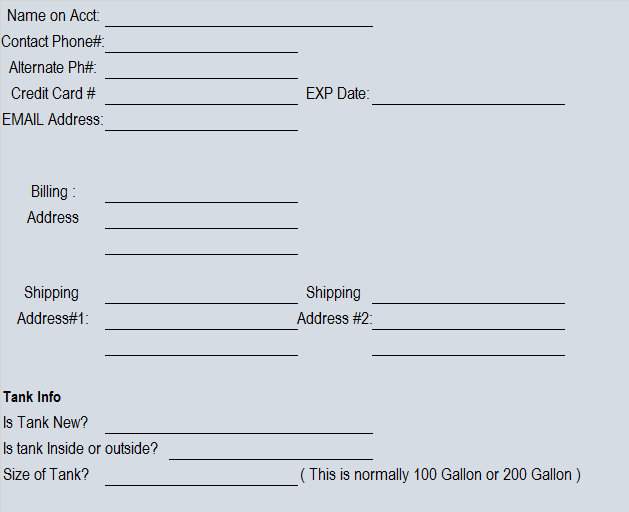 